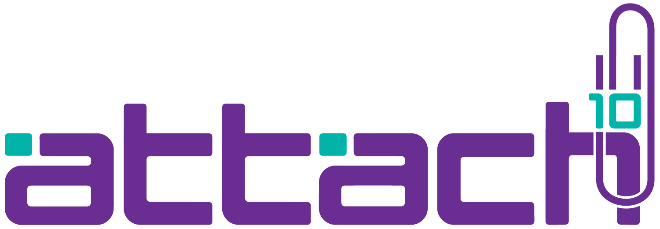 Nosaukums: SIA Attach				Reģistrācijas nr.: 40103266248	PVN nr.: LV40103266248	Adrese: Augusta Deglava iela 11 - 5, Rīga, LV-1009	 Banka: Swedbank					Konta nr.: LV78HABA0551027263955		SWIFT: HABALV22			Company: Attach Ltd.Reg.No.: 40103266248VAT code: LV 40103266248Address: Augusta Deglava street 11 - 5, Riga, LV-1009, LatviaBank: SwedbankAccount number:LV78HABA0551027263955SWIFT: HABALV22